                 ДОНЕЦКИЙ НАЦИОНАЛЬНЫЙ УНИВЕРСИТЕТ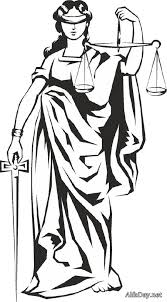 ЮРИДИЧЕСКИЙ ФАКУЛЬТЕТ20 ноября ., г. Донецкна базе кафедры конституционного и международного правапроводится международная научно-практическая ИНТЕРНЕТ-конференция «ВЕРХОВЕНСТВО ПРАВА В УСЛОВИЯХ ИНТЕГРАЦИОННЫХ ПРОЦЕССОВ»Программа конференции предусматривает работу по следующим направлениям:         роль законодательных и исполнительных органов государственной власти в обеспечении верховенства права;           роль судебных и правоохранительных органов в обеспечении верховенства права;Требования по оформлению тезисов доклада Вы можете получить на кафедре конституционного и международного права (ауд. 117)Приглашаем принять участие в работе конференции:научных работников и преподавателей вузов;аспирантов, соискателей;магистров, студентов (только в соавторстве с научными руководителями);представителей органов государственной власти, правоохранительных и иных государственных органов и органов местного самоуправления Донецкой Народной Республики, Луганской Народной Республики и  Российской Федерации. По результатам работы конференции планируется издание сборника тезисов научных трудов.1. Информация о дате и месте проведения конференции: Дата проведения: 20 ноября 2018 года в 15-00.Место проведения: г. Донецк, пр-т Ватутина, 1а, корпус №11, юридический факультет Донецкого национального университета, ауд. 119.2. Форма участия в конференции: очная/заочная/дистанционная. 3. Форма работы конференции: обсуждение докладов на дискуссионной рабочей площадке авторами, принявшими участие в очной форме работы, а также по интернет-связи.4. Для участия в конференции просим Вас до 15 ноября 2018 года направить по электронной почте:1) заявку для участия с указанием: Ф.И.О. участника (полностью); должность (студент/аспирант с указанием года обучения), научный сотрудник и т.д.); ученая степень и/или ученое звание; место работы/учебы (полное наименование и адрес организации (учреждения), должность участника круглого стола, его контактный телефон, e-mail; для студентов/аспирантов - Ф.И.О. научного руководителя (полностью); должность научного руководителя; ученая степень и/или ученое звание научного руководителя; название доклада/тезисов участника; форма участия.2) тезисы доклада;Просим обратить Ваше внимание на соблюдение правил оформления предоставляемых материалов!5. Прием заявок и тезисов: Прием заявок и тезисов осуществляется на электронный адрес кафедры конституционного и международного права:  kafedra_nayka_117@mail.ru с указанием темы письма «Верховенство права в условиях интеграционных процессов»6. Требования к оформлению тезисов докладов: к публикации принимаются тезисы докладов объёмом до 2-х страниц формата А4. Для набора текста следует использовать редактор Microsoft Word для Windows. Параметры текстового редактора: все поля по ; шрифт Times New Roman, размер – 12; межстрочный интервал – 1,0; выравнивание по ширине; абзацный отступ ; текст не должен содержать рисунки и таблицы. Оформление заголовка на русском языке: (прописными, жирными буквами, выравнивание по центру строки) НАЗВАНИЕ ТЕЗИСОВ; на следующей строке (шрифт жирный курсив, выравнивание по правому краю) – Ф.И.О. автора тезисов полностью; на следующей строке (шрифт курсив, выравнивание по правому краю) – ученое звание, ученая степень, название вуза,  должность, место работы, город (сокращения не допускаются); на следующей строке (шрифт курсив, выравнивание по правому краю) – E-mail для контактов.Через 1 строку – текст тезисов. ВНИМАНИЕ! Материалы студентов и аспирантов для участия в конференции принимаются только в соавторстве с научным руководителем или при наличии  РЕЦЕНЗИИ от научного руководителя7. Ответственность за достоверность фактов, имен, географических названий, цитат, цифр и других сведений несут авторы публикаций.8. Редакционная коллегия оставляет за собой право вносить в представленные научные работы редакционные правки.